ΠΕΡΙΛΗΨΗ ΠΡΟΣΚΛΗΣΗ ΕΚΔΗΛΩΣΗΣ ΕΝΔΙΑΦΕΡΟΝΤΟΣ ΣΤΟ ΠΛΑΙΣΙΟ ΤΗΣ ΠΡΑΞΗΣ ΜΕ ΚΩΔΙΚΟ ΟΠΣ 5075122 «ΣΤΕΓΗ ΥΠΟΣΤΗΡΙΖΟΜΕΝΗΣ ΔΙΑΒΙΩΣΗΣ - ΥΠΕΡΙΩΝ ΣΤΟ ΛΗΞΟΥΡΙ ΚΕΦΑΛΟΝΙΑΣ»H Ένωση Προστασίας της Ισότητας & των Δικαιωμάτων Α.μεΑ. «ΥΠΕΡΙΩΝ» προτίθεται να προσλάβει, με σύμβαση ορισμένου χρόνου, στο πλαίσιο υλοποίησης του Υποέργου 1 της Πράξης «ΣΤΕΓΗ ΥΠΟΣΤΗΡΙΖΟΜΕΝΗΣ ΔΙΑΒΙΩΣΗΣ - ΥΠΕΡΙΩΝ ΣΤΟ ΛΗΞΟΥΡΙ ΚΕΦΑΛΟΝΙΑΣ» του Επιχειρησιακού Προγράμματος «ΙΟΝΙΑ ΝΗΣΙΑ 2014-2020»,έναν (1) Υπεύθυνο Λειτουργίας της Στέγης Υποστηριζόμενης Διαβίωσης και καλεί τους υποψηφίους που πληρούν τα κριτήρια να εκδηλώσουν ενδιαφέρον για τις παρακάτω ανά κωδικό θέσεις εργασίας:Κωδικός Θέσης Α:  Υπεύθυνος ΛειτουργίαςΑφορά σε μία (1) θέση πλήρους απασχόλησης.Η σύμβαση της ανωτέρω θέσης εργασίας θα είναι διάρκειας ενός έτους, με δυνατότητα ανανέωσης για δύο (2) ή και παραπάνω έτη.Οι Αιτήσεις (με το σύνολο των δικαιολογητικών όπως περιγράφονται ανωτέρω) θα υποβάλλονται αυτοπροσώπως ή με συστημένη επιστολή από τη Τρίτη 25 Ιανουαρίου 2022 έως και την Τρίτη 8 Φεβρουαρίου 2022 από τις 09:00 πμ. έως τις 14:00 μμ. στην έδρα της Ένωσης Προστασίας της Ισότητας & των Δικαιωμάτων Α.μεΑ. «ΥΠΕΡΙΩΝ», Περιοχή Λογγός Ληξουρίου, Κεφαλληνίας, ΤΚ 28200.Οι ενδιαφερόμενοι μπορούν να αναζητήσουν την αναλυτική πρόσκληση (αρ. πρωτ. 08/24.01.2022) και τα απαιτούμενα έντυπα (Αίτηση, Υπεύθυνη Δήλωση κλπ) στην ιστοσελίδα της Ένωσης «ΥΠΕΡΙΩΝ» (http://enosi-amea-yperion.gr/) ή στα γραφεία της Ένωσης. Για την Ένωση Προστασίας της Ισότητας & των Δικαιωμάτων Α.μεΑ. «ΥΠΕΡΙΩΝ»Η ΠΡΟΕΔΡΟΣΣοφία Μαροπούλου-Ζαφειράτου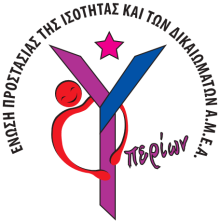 